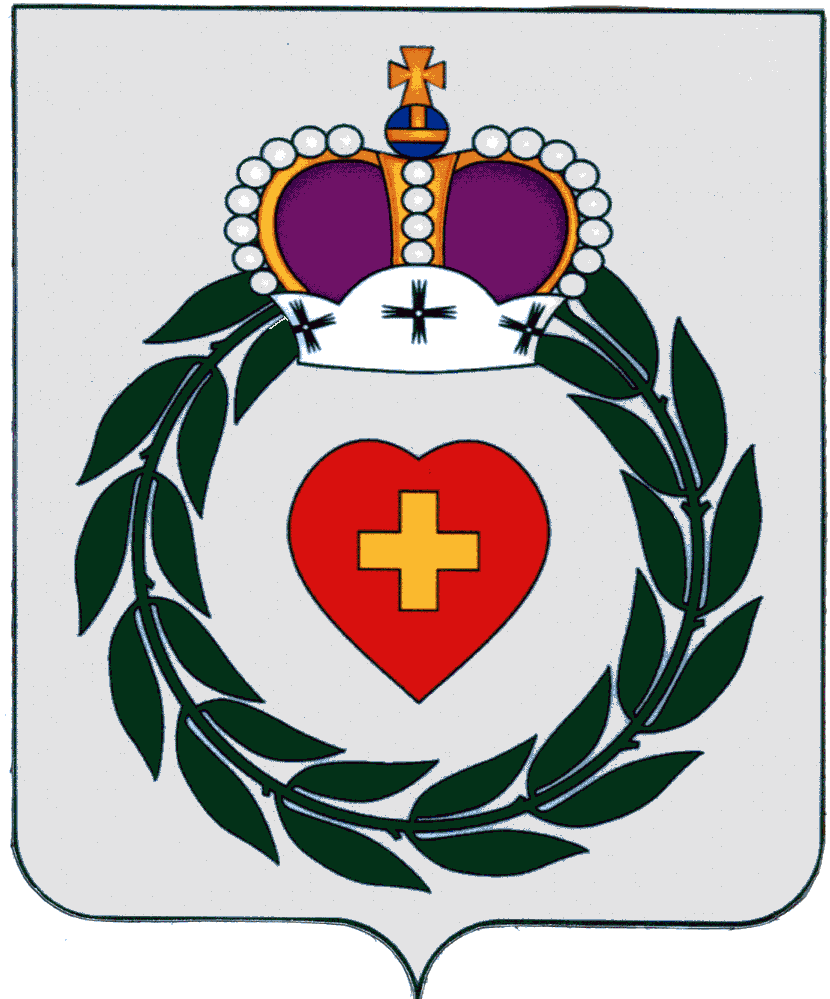 СЕЛЬСКАЯ ДУМАМУНИЦИПАЛЬНОГО ОБРАЗОВАНИЯСЕЛЬСКОГО  ПОСЕЛЕНИЯ  СЕЛО ВОРСИНОБОРОВСКОГО РАЙОНА  КАЛУЖСКОЙ ОБЛАСТИРЕШЕНИЕ       23 ноября  2017 г.	село Ворсино	№ 62О  проведении публичных слушаний по  проекту планировки территории проект планировки с проектом межевания в его составе по линейным объектам "Газопровод низкого давления д. Климкино в районе ул. Западная д. 12, ул. 2-я Западная Боровского района"     Руководствуясь Федеральным законом от 06.10.2003 № 131-ФЗ «Об общих принципах организации местного самоуправления в Российской Федерации», Градостроительным кодексом Российской Федерации, Уставом муниципального образования сельского поселения село Ворсино,  Сельская Дума муниципального образования сельского поселения село ВорсиноРЕШИЛА:1.  Провести публичные слушания по  проекту планировки территории проект планировки с проектом межевания в его составе по линейным объектам "Газопровод низкого давления д. Климкино в районе ул. Западная д. 12, ул. 2-я Западная Боровского района" 2. Назначить публичные слушания на 08  декабря 2017 г. в 15 часов 00 минут.3. Главе администрации муниципального образования сельского поселения село Ворсино в срок до 27 ноября 2017 г. создать оргкомитет по проведению публичных слушаний, обеспечить публикацию о проведении публичных слушаний в газете «Боровские известия», а также  информацию о порядке участия граждан в обсуждении проекта.Глава муниципального образованиясельского поселения село Ворсино 			                          Р.Б. Регер